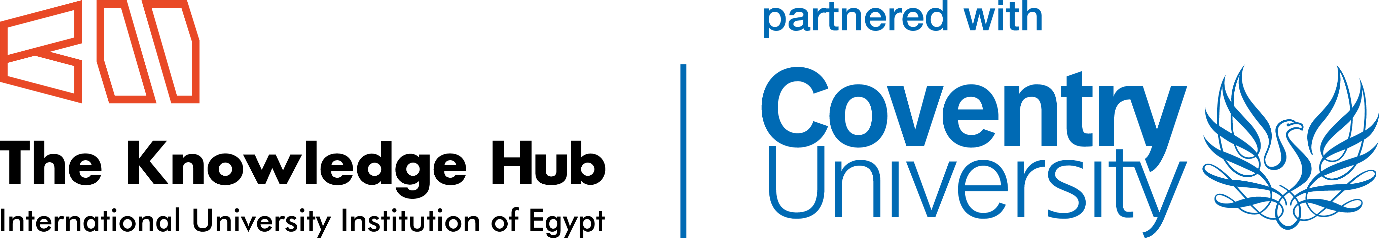 Job description and person specification for Assistant ProfessorJob InformationDepartment: School of ComputingJob role: Assistant ProfessorMode: Permanent, full timeJob DescriptionPurposeTo lead teaching, curriculum development, and course management supporting the School’s activities in Computing.All role holders at this level will have a growing reputation in their field which they will continue to develop. They will contribute to a combination of teaching and/or scholarship and/or research and/or enterprise, along with academic leadership and management. Typically, the role will incorporate any specific Computing domain (for example but not limited to: Programming, Computer Architecture, networking, Operating systems, Database, Data & information retrieval, Software system modelling, Software system modelling, project management, Latest computing-related technologies and development). The balance between these activities will vary substantially depending upon the subject area/field, role holder’s experience and the institutional needs. The post holder will be expected to develop new concepts, ideas and collaborations at an institutional and national level. They will develop and win funding for innovative research and/or teaching development and/or commercial activity. They will contribute to a global academic community driven by international scholarly activity, international knowledge generation, knowledge exchange, networking, partnerships and collaboration.   Main Duties and ResponsibilitiesTo take responsibility for the development and delivery of teaching, learning and assessment.  This can include substantial responsibility for the design, enhancement and organisation of teaching and learning, for curriculum development, or for the student experience more broadly e.g. as year tutor or course tutor.To demonstrate innovative approaches to teaching and support for students through the use of a wide range of learning resources and appropriate pedagogic practice.To ensure that the teaching is informed by contemporary research in the relevant field and develops the ability of students to engage in debate, critical discourse and rational thinking.To ensure that students have an effective learning experience by providing high quality academic guidance and advice, which enhances their employability.To reflect critically on teaching practice, implement improvements, disseminate good practice effectively to others; contribute to quality monitoring and enhancement and to professional accreditation processes as required.To undertake work with a range of external partners and professional bodies/agencies in Egypt and overseas. To contribute to the promotion and external profile of the University and adopt a customer/client-focused approach where appropriate.To work effectively as a team member, chairing committees and working groups, and where appropriate supervising or mentoring other members of staff.To undertake professional development in support of teaching and research, and if appropriate in support of student welfare and curriculum management.AND such other duties as are within the scope and spirit of the job purpose, the title of the post and its grading. Supervision ReceivedHead of School.Supervision GivenAssistant Lecturers, Instructors, Lecturers.Person SpecificationATTRIBUTESESSENTIALADVANTAGEOUSEducation/QualificationsA good Honours Degree in an appropriate Computing subject (and/or Masters degree).Detailed understanding and knowledge of academic theory and/or practice in at least one subject/discipline of Computing (for example but not limited to:  Programming, Computer Architecture, networking, Operating systems, Database, Data & information retrieval, Software system modelling, Software system modelling, project management, Latest computing-related technologies and development)PhD in an appropriate subjectActive membership or fellowship of a professional bodyRecognised teaching qualificationHEA AccreditationExperienceRecent teaching experience at higher education level with evidence of successful student learning outcomesEvidence of good/innovative pedagogic practiceExtensive experience and national profile in subject/disciplineOr (If from Professional practice background) evidence of high quality presentation skills, and evidence of coaching, or mentoring and teaching other professionalsWillingness to undertake a teaching qualification (if not already qualified) Evidence of contribution to the wider student experience e.g. in recruitment/retention initiatives, in employability/ enterprise initiatives, student welfareExperience with Egyptian and/or international higher educational establishmentsResearchA growing research profile in ComputingActive researcher supported by evidence of publications or other appropriate outputEvidence of contribution to research group or network or community of practiceOr (If from Professional practice background) experience of leading- edge professional practice/consultancy work including evidence of effective application of solutions to business/practice problems, with associated reports or other outputsExperience of partnership working with external organisationsEvidence of securing and/or delivering externally funded projects or contractsRecent, relevant, business experience Job-related skills and capabilitiesAbility to work independently, to take the initiative, and to innovateAbility to identify and secure opportunities for development of the School/UniversityCommitment to delivering high quality services to students and external clientsGood organisational and management skillsSuitable level of proficiency in ICT and understanding of its application to teaching, learning and applied researchAbility to demonstrate adherence to regulations regarding ethics, governance, social responsibility, legal requirements, IPR, copyright, attribution and co-authorship and appropriate practice Ability to support the development and delivery of professional learning and development programmes and contribute to other commercial activity associated with teaching,Ability to develop and maintain successful external and internal networks to seed relationships for future business collaborations, Ability to contribute to the development and delivery of transnational education partnerships and international commercial projectsA demonstrable appreciation of other cultures; the global reach of the University and its International agendaEvidence of successful external networking and profile-raisingSome administrative and organisational experience, related to academic development or equivalent if from non-academic backgroundExperience of process and systems improvementEvidence of disseminating own ‘good practice’ effectively to others and of taking up ‘good practice’ from other sources into own workInterpersonal SkillsEffective oral  and written communication skills in both individual and group situationsAbility to lead, and work as a member of, a team or groupAbility to relate to students with diverse backgrounds, ages and experienceAbility to relate to a range of external clients and partners of the university from the private/public/voluntary sectorsExperience of mentoring or supporting more junior or less experienced colleaguesOther RequirementsWillingness to undertake academic activities in the evening when necessary, and participate in occasional weekend activities such as recruitment days Excellent English skills, both written and oral.A willingness to travel local, nationally and internationally as required to undertake academic and related activities.Experience of working abroad or working in partnership with organisations overseasWork experience in Egypt or neighbouring countriesCompetence in more than one languageKnowledge of Arabic